Aktivuj si dopravu na Tvojom preukaze žiaka ISIC/EURO<26Aktuálne končí platnosť v čipe preukazu pre účely dopravy 30.6.2015.To znamená, že od 1.7.2015preukazy nemusia fungovať u všetkých dopravcov. Ak pokračuješ v štúdiu a chceš využívať svoj preukaz v dopraveaj ďalší školský rok vrátane letných prázdnin, potrebuješ si ho aktivovať prostredníctvom SMS podľa nasledujúcich krokov:Na číslo 8844 pošli SMS v tvare:TC medzera priezvisko(uvedené na preukaze) medzera číslo čipupríklad: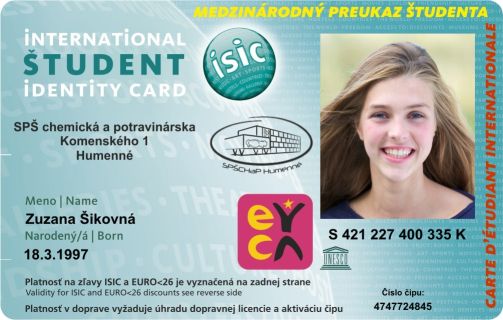 TC Sikovna 4747724845(meno uvádzaj bez mäkčeňov, dĺžňov)V priebehu chvíľky Ti príde potvrdzujúca SMS, ktorá je spoplatnená sumou 3 €. Ostatné SMSky sú bezplatné.Po úspešnej platbe dostaneš túto SMS s pokynom:„Pre predlzenie dopravnej aplikacie do 30.06.2016 priloz kartu k terminalu na Tvojej skole.“Teraz si choď priložiť kartu k školskému terminálu. Terminál Ti predĺži platnosť čipu preukazu pre dopravu. Školský terminál sa nachádza:Gymnázium Angely Merici, Hviezdoslavova 10, 917 01 TrnavaPopriložení karty k školskému terminálu Ti príde potvrdzujúca SMS o úspešnom predĺžení platnosti čipu a Tvoj preukaz je pre použitie v doprave platný až do 30.6.2016.Ak by si mal otázky, kontaktuj nás na čísle: 0905 384 092 v čase od 09.00 do 16.00alebo e-mailom na: preukazziaka@transdata.sk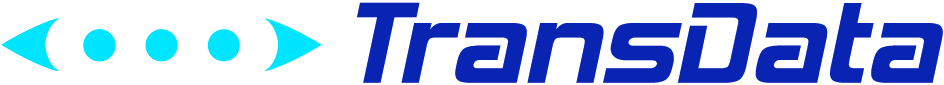 